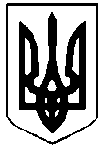 КАЗАНКІВСЬКА  СЕЛИЩНА  РАДАКазанківського  району   Миколаївської областіРІШЕННЯ   27 травня 2021 року                 № 250 / 9              чергова IX сесія 8 скликання         смт  Казанка    Про приватизацію об’єкту малої приватизації комунальної власності Казанківської селищної ради     У відповідності до статтей 25, 26, 59, 60 Закону України «Про місцеве самоврядування в Україні», статей 10,11 Закону України «Про приватизацію державного і комунального майна», враховуючи висновок постійної комісії селищної ради з питань планування та обліку бюджету і фінансів, комунальної власності та соціально-економічного розвитку, селищна радаВИРІШИЛА        1. Провести приватизацію об’єкту малої приватизації комунальної власності Казанківської селищної ради нежитлового комплексу, будинок дитячої та юнацької творчості, що розташований за адресою: смт Казанка, вул. Центральна, 36 Б, загальною площею 602,2 м2, шляхом продажу на аукціоні.        2. Делегувати Органу приватизації повноваження щодо затвердження умов продажу об’єкту малої приватизації комунальної власності Казанківської селищної ради.        3. Контроль за виконанням даного рішення покласти на постійну комісію селищної ради з питань планування та обліку бюджету і фінансів, комунальної власності та соціально-економічного розвитку.       Селищний голова	                                       	Олексій АСМОЛОВ